Name of Journal: World Journal of GastroenterologyManuscript NO: 91396Manuscript Type: EDITORIALRecent clinical trials and optical control as a potential strategy to develop microtubule-targeting drugs in colorectal cancer managementKita K et al. Photopharmacological MT inhibitors in CRCKatsuhiro Kita, Allen BurdowskiKatsuhiro Kita, Allen Burdowski, Department of Biology, St. Francis College, Brooklyn, NY 11201, United StatesAuthor contributions: Kita K and Burdowski A conceived the idea and wrote the manuscript.Corresponding author: Katsuhiro Kita, PhD, Assistant Professor, Department of Biology, St. Francis College, 179 Livingston Street, Brooklyn, NY 11201, United States. kkita@sfc.eduReceived: December 27, 2023Revised: February 8, 2024Accepted: Published online: AbstractColorectal cancer (CRC) has remained the second and the third leading cause of cancer-related death worldwide and in the United States, respectively. Although significant improvement in overall survival has been achieved, death in adult populations under the age of 55 appears to have increased in the past decades. Although new classes of therapeutic strategies such as immunotherapy have emerged, their application is very limited in CRC so far. Microtubule (MT) inhibitors such as taxanes, are not generally successful in CRC. There may be some way to make MT inhibitors work effectively in CRC. One potential advantage that we can take to treat CRC may be the combination of optical techniques coupled to an endoscope or other fiber optics-based devices. A combination of optical devices and photo-activatable drugs may allow us to locally target advanced CRC cells with highly potent MT-targeting drugs. In this Editorial review, we would like to discuss the potential of optogenetic approaches in CRC management.Key Words: Colorectal cancer; Chemotherapy; Microtubule; Combretastatin; PhotopharmacologyKita K, Burdowski A. Recent clinical trials and optical control as a potential strategy to develop microtubule-targeting drugs in colorectal cancer management. World J Gastroenterol 2024; In pressCore Tip: This review article proposes a potentially new approach to utilize photo-switchable microtubule (MT)-targeting drugs in colorectal cancer (CRC). First, we will start the introduction of CRC and current therapy as well as some updates in 2023. Then, we list a popular MT-targeting drug family, taxanes in CRC. As many readers may be aware, taxanes are not really effective in CRC for some reason. Here, we would like to shed light on optically controllable MT-targeting drugs as potential new drug candidates in CRC management.INTRODUCTIONCurrently, colorectal cancer (CRC) is the third leading cause of cancer-associated death in the United States and the second worldwide. Based on the most updated CA report, 153020 estimated new cases of CRC in the United States this year (2023)[1]. The overall CRC mortality decreased from 29.2 per 100000 (1970) to 12.6 per 100000 (2020). In addition, mortality decline has surpassed incidence, because improved treatments extended patient survival. Although the age-standardized incidence of CRC has decreased by nearly 50% in 2019, compared to the incidence in 1985, a rapid increase of advanced CRC in the range of 20-50 years old is alarming, because this is the socially very active age group that also contributes to growing the next generation by having families. As widely introduced to the public earlier this year by news media[2,3], this trend gets the attention of the general public. Thus, although the diagnosis and treatments have been significantly developed during the past two decades, it is still very important to us to further develop more effective treatments for CRC, with a primary focus on advanced CRC. As the early detection of CRC has improved the overall survival (OS) rate up to 91%, improvement of the survival rate in the late-stage, such as stage IV CRC is the one that more efforts may be needed.As summarized in a recent systematic review[4], the data from a total of 150 phase III clinical trials between 1986-2016 indicates that only 35 of 132 trials (26.5%) showed improved OS of patients more than two months. This summary clearly indicates that there are still many conditions to be addressed to significantly improve clinical outcomes. A nucleotide analog (fluorouracil) and a platinum drug (oxaliplatin) have been the mainstay in the first-line chemotherapy of CRC[5]. In addition, others such as a topoisomerase inhibitor (irinotecan)[6] and a pro-drug of fluorouracil (capecitabine) are also used[7,8]. However, microtubule (MT)-targeting drugs, such as taxanes, are not included in the current standard regimens for CRC.In this review article, we would like to begin with a summary of the current standard treatment options and very recent examples [combination of vascular endothelial growth factor (VEGF) receptor signaling inhibition]. Then, we move on to discuss possible reasons why the MT cytoskeleton may not be a successful therapeutic target in CRC. Although cancer immune therapy is certainly one of the promising approaches to expanding the applications to CRC, cancer immunotherapy has also not been greatly successful in CRC to date. We would like to discuss a new class of MT inhibitors and their potential combination with light–“photopharmacology” toward the end.Current first-line therapy of CRC in the United StatesBecause the high mortality of CRC is caused by late-stage CRC, a particular focus on the management of metastatic CRC (mCRC) would be critical to improving the OS of CRC patients. Based on the Centers for Disease Control and Prevention’s recent data, the current 5-year relative OS of mCRC is 15% (CDC https://seer.cancer.gov/statfacts/html/colorect.html). In addition to the traditional fluorouracil-based therapy (5-FU), a recent recommendation by the American Society of Clinical Oncology’s expert panel summarized more targeted therapy options based on molecular characteristics[9]. This guideline suggests doublet or triplet chemotherapy, depending on the subtypes of mCRC (Ras wild-type, BRaf V600E mutant) and certain microsatellite stable or proficient mismatch repair types. Briefly speaking, more personalized options are recommended in CRC management.New combination therapies in 2023There are a few newly reported combination chemotherapy regimens to treat refractory CRC in 2023. One of the reports was SUNLIGHT trial[10] utilizing the combination of bevacizumab (Avastin), trifluridine (FTD) and tipiracil (TPI; Lonsurf)[11]. The previously reported FTD-TPI combination, the third-line treatment option, already showed significant improvement in patient OS[12]. The addition of a humanized anti-VEGF-A antibody, bevacizumab[13], resulted in 144% increases in median OS (from 7.5 to 10.8 months) and a 230% increase in progression-free survival (2.4 to 5.6 months)[11]. These numbers are very significant improvements in advanced CRC management. FDA approved this combination therapy in August, 2023[14]. We should note that bevacizumab can also inhibit angiogenesis; contraindication was reported among patients receiving bevacizumab, and lung and colon cancer patients have higher chances of contraindications based on the search of patients older than 65 years old[15].The other notable targeted therapy reported in 2023 was FRESCO-2 trial using fruquintinib[16]. In this study, fruquintinib, a potent and orally administrable VEGF receptor tyrosine kinase inhibitor[17], was shown to improve median OS to 7.4 months compared to the placebo group (4.8 months). Although effective, we should note that grade 3 or worse adverse events were observed in 63% of the group receiving fruquintinib.In summary, it is very clear that the combination of traditional DNA binding drugs and targeting of the VEGF signaling has shown superior OS in refractory/mCRC. However, we should carefully monitor the adverse effects associated with the inhibition of VEGF signaling.Long way to developing effective immunotherapy for CRCCancer immune therapy is one of the areas that is recently expanding its application to a variety of tumors. In CRC, an immune checkpoint inhibitor, pembrolizumab (Keytruda), is the only FDA-approved cancer immunotherapy drug for CRC so far (approved by FDA in 2017[18]). Theoretically, programmed cell death-1 (PD-1) blockage should be effective in helping CD8+ cytotoxic T cells target all tumor cells. Currently, high microsatellite instability/deficient mismatch repair (MSI-H/dMMR) locally advanced CRC patients may receive this treatment. In fact, a 2019 study showed increased programmed cell death-ligand 1 (PD-L1) expression in the tumor microenvironment of MSH-H/dMMR patients, suggesting that immune checkpoint inhibitors may be a great therapeutic target[19].Since the rapid development of CRISPR-Cas9 technology, the use of chimeric antigen receptor-T (CAR-T) cells is the other strategy to target specific tumor-associated antigens[20]. Although a total of 25 CAR-T cell clinical trials for CRC are ongoing as of 2022[21], the application of CAR-T cell therapy to CRC faces a challenge because of the limited infiltration of CAR-T cells to the local tumor tissues, as discussed in detail[20]. This lack of infiltration is a major challenge in the application of CAR-T therapy to solid tumors in general. Unlike the successful approval of CAR-T therapy in hematopoietic malignancies[22], it will take a while until we find a way to successfully apply CAR-T therapy in CRC.Why taxanes may not work well in CRCThe MT-targeting drug, represented by taxanes, are well-established chemotherapeutic drug as represented by breast cancer treatment[23]. Besides breast cancer, paclitaxel and its derivatives are also a choice in ovarian, prostate, non-small cell lung, and gastric cancer[24]. However, MT-targeting drugs are not included in CRC chemotherapeutic regimens. One well-acknowledged fact is that CRC shows resistance to a wide spectrum of chemotherapeutic drugs, probably due to relatively high levels of P-glycoprotein. Compared to the spleen, stomach, ovary, skin, and lymphocytes, it was reported that the P-glycoprotein mRNA expression level in the colon is 6-30 times higher[25]. Thus, it makes sense that platinum-based DNA-targeting drugs are used as the first-line chemotherapeutic drugs in late-stage colon cancer management because platinum-based chemotherapeutic drugs covalently bind to DNA.Table 1 summarizes the currently recruiting clinical trials that target CRC. There are 13 trials (note that two of them study peritoneal carcinomatosis and anal cancer) and all others investigate combinational therapies. A small cohort of a phase II clinical trial conducted by MD Anderson Cancer Center’s group tested the efficacy of albumin-conjugated paclitaxel (nab-paclitaxel)[26] on CRC as well as small bowl adenocarcinoma[27]. Although the trial demonstrated a promising result[25]. What we should note is that this clinical trial focused on a subset of CRC–CpG island methylator phenotype–and small bowl adenocarcinoma.The doubling time of CRC cells is expected to be very long. The median doubling time of tumor volume was 130 d[28], thus, it would be fair to postulate that the doubling time of colorectal tumor cells may not be fast in vivo, unlike culture cell lines. This could be the other reason why MT-targeting drugs such as paclitaxel do not work well to treat CRC. Docetaxel (Taxotere) is a semisynthetic analog of paclitaxel that was reported in 1991[29,30]. Because of its more potent activity, docetaxel has been quickly tried in many solid tumors. Nearly two decades ago, a phase II trial of docetaxel in mCRC was concluded[31]. Based on this trial, docetaxel showed little effect on mCRC treatment, unlike ovarian, breast, and non-small cell lung cancer. We do not know why the mouse CRC model system showed a very promising result[30]. Thus, basically, docetaxel is not recognized as an effective chemotherapic agent for CRC management[32]. Although docetaxel monotherapy may not be an option in CRC, it should be noted that there are a few potentially interesting experimental studies; RasSF10 suppresses CRC growth by activating p53 signaling to sensitize CRC cells to docetaxel[33], and this year, there is another study reporting the co-delivery of Akt inhibitor and docetaxel to CRC utilizing the CD44-targeted nanoparticles[34]. Thus, docetaxel may give more new combination therapy options than paclitaxel in the future. Table 2 summarizes the currently recruiting clinical trials including docetaxel in CRC. There is no phase III trial including docetaxel, and all recruiting trials add docetaxel as a part of the design.Cabazitaxel is a more recently added, semi-synthetic paclitaxel analog that was approved by the FDA for the treatment of hormone-refractory metastatic prostate cancer[35]. Only one report has shown the suppression of CRC cell growth by activating p53 (using HCT116, LOVO, HCT8, and DLD1 cell lines as well as a xenograft model using HCT116)[36]. Thus, there is a potential to investigate the effectiveness of cabazitaxel in clinical settings, however, so far there are no cabazitaxel clinical trials for CRC.In summary, taxanes have not been effective in treating CRC and thus have not been used as a choice in CRC management, although some clinical trials are going on, to combine either paclitaxel or docetaxel with other agents.It is very interesting to note that sets of chemotherapy-induced gene expression signatures and the OS were correlated in breast cancer but not in CRC cells[37]. Cytokine responses to chemotherapeutic agents may be one of the potentially useful parameters to predict CRC to chemotherapy.Combretastatin: a potent MT inhibitorBased on the past research including clinical trials, MT is not a major target for the management of CRC. There is also a group of drugs that destabilize MTs, as represented by nocodazole. Nocodazole is mainly used to study MT functions and dynamics in cell biology–besides nocodazole, combretastatin might be a very interesting drug to study. Based on the information on medicinal and poisonous plants in Africa, the isolation of the first combretastatin was reported in 1982[38], followed by several studies reporting structural analogs[39-41]. Originally isolated from an African tree, Combretum caffrum, combretastatin is known as a very potent MT polymerization inhibitor[42]. Regardless of its discovery in the late 1980s, few applications of combretastatin have been studied until the 21st Century, maybe partly because of its very potent cytotoxicity. As seen in Table 3, there are only 19 clinical trials investigating combretastatin in all cancers (all are completed or terminated trials). It appears that the risk of adverse events is high. The high toxicity of combretastatin may probably be a part of the reasons that have hindered the application of combretastatin as a potential chemotherapeutic drug so far. Unfortunately, there is no combination trial of combretastatin in CRC; one clinical trial in Table 3[43] in anaplastic thyroid cancer shows that approximately 2-fold higher serious adverse events in the arm including CA-4 (+carboplatin and paclitaxel; 41.18%) compared to the control arm (carboplatin and paclitaxel only; 20.83%). The survival of combretastatin-including arm is 5.2 months (range: 3.1-9.0) and carboplatin and paclitaxel-only is 4.0 months (2.8-6.2), respectively. Thus, although the inclusion of combretastatin may slightly increase the survival period of patients, there is no statistically significant difference between both groups (P = 0.223). This, apparently no statistically significant difference, might be partly because of the relatively small scale of the study.So, what would be the other option to develop CA-4-based therapy? Traditional development of natural compounds-based drugs will start by accomplishing the total chemical synthesis of the original, natural products[44]. From that point, total chemical synthesis of the original molecules will be tried, and then a variety of analogs will be synthesized to evaluate biological activities. More recently, biosynthetic bioengineering has also been considered as an alternative strategy[45]. CA-4 is not an exception. As reviewed by Hamze et al[46], there have been an astonishing 131 CA-4 analogs synthesized and tested from 2009 to 2019. Importantly, 114 out of 131 were tested with CRC cell lines (mostly HCT116). As detailed in this review, the natural CA-4 (Z (cis)-isomer) can be converted to the E (trans)-isomer by isomerization. The E-isomer is much less effective (GI50 is 80 times higher than Z-form). To prevent isomerization, the synthesis of a stable, non-natural isomer, isoCA-4 was reported by the authors’ group in 2009[47,48]. The replacement of cis-/trans-bond between two trimethylphenyl rings with 1,1-diarylethylene structure made it possible to avoid isomerization meanwhile keeping the almost identical GI50. Thus, newly developed panels of isoCA-4 analogs may be very promising as a monotherapy or combination therapy candidate.More recently, CA-4 was shown to downregulate VEGF signaling via two different mechanisms; (1) suppression of VEGF secretion in HUVEC as well as MCF-7 cell lines; and (2) VEGFR-2 expression and activation. Thus, CA-4 molecule itself already has two distinct activities: (1) MT destabilization; and (2) Anti-angiogenic activity[49]. This is essentially the same mechanism of action as the combination of paclitaxel (except paclitaxel polymerizes MT instead) and navicixizumab tried in ovarian cancer[50,51]. Therefore, the development of CA-4-based treatments may be still worth considering. In fact, a study using a mouse xenograft model showed that both the tumor growth curve, as well as the xenograft weight, were significantly reduced by the combination of CA-4[52].Optically controllable combretastatinThere have been some trials developing the area of “photo-pharmacology” utilizing photo-switchable drugs or light-induced activation of pro-drugs[53]. Because of its chemical structure, combretastatin molecules can exist in two different forms as described in the previous section; i.e., Z- and E-forms. This means that the double-bond connecting two trimethylphenyl rings can result in interexchangeable cis- and trans-isomers. Because the trans-isomer is 80 times less effective in suppressing CRC cell growth, this isomerization has been reported to occur during storage and metabolism. Besides high toxicity, this is a potential pitfall–yet if we can control the conformation locally, CA-4 or its analogs may be very effective anti-cancer chemotherapeutic drug candidates.Pro-drug would be one of the strategies to locally activate a drug. The first prodrug of CA-4 was reported in 2013[54]. In this study, the authors successfully convert the prodrug dithiaporphyrin-aminoacylate-CA-4 (CMP-L-CA-4) into CA-4 using 690 nm diode laser irradiation. The study used both breast cancer cell lines as well as an in vivo mouse model system. It is also notable that over 80% of this photo-cleavable CMP-L-CA-4 can release CA-4 in 10 min. IC50 was increased 6-fold after the irradiation[54]. The same group also developed different versions of prodrugs (Pc-(L-CA-4)2 and Pc-(NCL-CA-4)2). In those cases, approximately 26-28-fold increase in cytotoxicity was observed upon the release of CA-4[55]. Although both are great photoactivatable CA-4, inactive prodrugs are only 6-28 times less toxic compared to CA-4. Thus, it is desired to keep inactive forms of CA-4 less toxic. Then, in 2015, photoswitchable photostatins (PST) were reported by the Trauner and Thorn-Seshould labs[56]. All PSTs replaced the C=C double bond connecting two trimethoxybenzene rings with the N=N double bond to give the azobenzene PSTs. In this study, the authors showed the comparison of eight different PSTs. One of them, the azologue of CA-4 phosphate, showed the best activation (101-fold activation upon photo-isomerization). Although all PSTs give μM range of EC50 as trans-forms (inactive), the majority of cis-form (active) PSTs showed sub-μM level EC50. This is a very promising result, and supported by a few cell line-based experiments including poly(ADP-ribose) polymerase cleavage (a hallmark of apoptosis). Although spontaneous cis to trans isomerization occurs over minutes, a 75 ms pulse every 15 s can convert trans form to cis form quickly. More importantly, the authors confirmed the stability of PSTs–over 5000 times switches over two days. Thus, overall, PSTs are potentially promising, photoactivatable CA-4. As discussed by Mulatihan et al[57], azobenzene reductase and NAD(P)H could cleave the N=N double bond in PSTs. Thus, it may be important to measure the elevation of azobenzene reductase level in experimental settings. Hypoxia is common in tumor microenvironment, and thus we may not underestimate azobenzene reductase’s effect.Development of other photo-switchable MT-targeting drugsBecause of its chemical structure (Figure 1), combretastatin is probably the easiest MT-targeting drug to control with light. Briefly speaking, there has to be one double bond (R1-C=C-R2 or R1-N=N-R2) to allow the conformational switching (i.e., cis vs trans). It is very challenging to develop photo-switchable derivatives of other MT-targeting drugs, such as taxanes, because taxanes do not contain a C=C double bond suitable to induce photo-isomerization. Nevertheless, a few photo-switchable taxanes were developed very recently. The first report was published in 2020[58]–it used paclitaxel as the base and added azobenzene to one of the side chains because taxanes have no double bonds in their core structures that allow photo-isomerization. In this first report, careful selection of the modified side chain (Figure 2, top arrow) was made based on the distance of side chains from paclitaxel’s target, β-tubulin. Because a fluorescent dye-conjugated taxane was made by coupling a fluorophore at the 3’-amino group[59], and such fluorescently label taxanes still retained the ability to bind to MTs. Among 10 derivatives that the authors synthesized, the substitution of the benzamide side chain of paclitaxel with OCH3-azobenzene (in meta configuration) gave the most effective compound, AzTax3MP (Figure 2, top). AzTax3MP changes the EC50 from 1.4 to 0.24 μM upon shining with 360 nm LED light[58]. This research is certainly a great pharmacological advance, as paclitaxel has been used in several types of solid tumor management for a long period of time[24]. One potential disadvantage is the dynamic range of the toxicity before and after photo-switching. Photo-switching only increases the IC50 by less than 6-fold. The following study[60] initially attempted the development of a photo-switchable docetaxel analog (SBTax) by conjugating SBTub to docetaxel. To create SBTax, the addition of the styrylbenzothiazole needed to be conjugated to the amino group of the side chain of docetaxel (Figure 2, bottom arrow). However, the low solubility and bioactivity of SBTax precluded it from an ideal photo-switchable MT drug in this case.In the same study[60], the authors then explored the synthesis of photo-switchable epothilone analogs. The authors also pointed out the potential advantages of epothilones because of their high solubility in water and the ability to cross the blood-brain barrier. Although epothilones have one C=C double bond at the side chain, this double bond may not be suitable for photo-isomerization because it is adjacent to the core ring structure. Therefore, the installation of an extending photo-switchable group was tried. Among several modifications, the author mentioned that the compound STEpo2 (styrylthiazole group coupled to the core structure of epothilone D; Figure 3) showed better synthetic access and the highest cytotoxicity upon photo-switch (IC50 = 0.1 μM). It appears that STEpo2 and a few derivatives can show up to 4-fold potency change.In summary, very recently, the development of photo-switchable compounds derived from clinically-proven MT-targeting drugs. However, right now, the dynamic range of potency shift is not comparable to what is seen in combretastatin analogs (combretastatin and its photo-switchable derivatives showed a 60-100+-fold potency shift). In addition, taxanes were not successful in CRC management in past clinical trials. Therefore, we think that combretastatin analogs might hold better promise to develop clinically applicable, photo-controllable drug candidates.Development of endoscopy capable of handling two-photon illuminationTo convert photo-switchable combretastatin to the active form, a relatively short wavelength (390 nm) is required. Although it is not a UV range, a longer wavelength is preferred to avoid DNA damage. Two-photon excitation would be a great solution to avoid damages generated by short wavelengths, and more importantly, longer, near-infrared red light can penetrate deep inside tissue. The first two-photon fluorescence microscopy was reported by Denk et al[61]. However, two-photon excitation utilizes a giant femto-second pulse laser, and thus initially it was very difficult to apply two-photon excitation to in vivo applications. The development of optical fiber technologies enables us to guide the two-photon excitation beam into tissues[62-65]. This development allowed the application of two-photon excitation for colon cells[66], and the first clinical two-photon endoscope was reported in the same year[67]. There is no report trying the photo-activation of CA-4 analogs in vivo so far. We look forward to seeing CA-4-based photopharmacology.To our knowledge, the first report of a photopharmacological approach reporting the photo-activation of a prodrug appeared in 2013[68]. The study showed local activation of doxorubicin prodrug using a mouse model system and fiber optics. The mixture of A549 human non-small cell lung cancer cells and matrigel were injected into flanks of nude mice, thus, the condition may be a little artificial. This doxorubicin prodrug is cleaved and releases the active, doxorubicin. One very important message from this preliminary study is that (1) Doxorubicin was not detected in serum before the local photoactivation; and (2) After photoactivation, doxorubicin stayed a little (30 min after light exposure) in the local tissue and was not immediately detected in the correct serum. Thus, the concept of “photopharmacology” was shown in vivo for the first time in 2013.Although it is not related to combretastatins, endoscope-assisted phototherapy was carried out using a photoswitchable proteasome inhibitor and HCT-116 human CRC cell line recently[69]. Thus, photopharmacology was achieved with a CRC cell line model system.CONCLUSIONBecause of the increasing incidence of CRC in younger age groups, it is increasingly important to further develop better treatment options for CRC, especially mCRC. Current first-line therapy regimens have been built around platinum and nucleotide analogs, yet the combination of other signaling, such as VEGF signaling inhibitors, showed promising results in recent clinical trials. Because of its role in fundamental biological processes, MT should be an important target in clinical oncology, as we have seen in other solid tumor management. However, MT inhibitors alone have not been successful in CRC management. Currently, there are clinical trials investigating the combinations of taxanes and other agents in CRC. Meanwhile, we should look forward to the other promising MT inhibitors. Here, we reviewed some promising recent clinical trials, mainly promising combination therapies. Our main interest is how we can develop MT-targeting drugs more effective for cancer types that did not show good clinical responses in the past. Then we introduced one potential solution that may allow effective, local activation of drugs using light–photopharmacology. Light-induced isomerization has great potential to achieve local activation of very potent drugs, which are usually too harmful, such as combretastatin. The unique chemical structure of compbretastatin CA-4 and the developed prodrugs and PSTs also showed a very effective potency shift[56] that is promising to further develop them for pre-clinical applications. Although more recent studies attempted to synthesize photo-switchable taxanes and epothilone derivatives[58,60], their narrower potency shift may make them less ideal right now for pre-clinical applications. With the recent advance of fiber optics and a proof-of-concept study, it may be time to design a new MT drug with the power of light.REFERENCES1 Siegel RL, Wagle NS, Cercek A, Smith RA, Jemal A. Colorectal cancer statistics, 2023. CA Cancer J Clin 2023; 73: 233-254 [PMID: 36856579 DOI: 10.3322/caac.21772]2 Howard J. Report shows ‘troubling’ rise in colorectal cancer among US adults younger than 55. CNN. [cited 1 March 2023]. Available from: https://www.cnn.com/2023/03/01/health/colorectal-cancer-statistics-2023-report/index.html3 Sullivan K, Lewis R. More young people are being diagnosed with advanced colon cancer. Why? NBC News. [cited 4 March 2023]. Available from: https://www.nbcnews.com/health/cancer/colon-cancer-advanced-younger-symptoms-rcna729834 Shen C, Tannenbaum D, Horn R, Rogers J, Eng C, Zhou S, Johnson B, Kopetz S, Morris V, Overman M, Parseghian C, Chang GJ, Lopez-Olivo MA, Kanwal R, Ellis LM, Dasari A. Overall Survival in Phase 3 Clinical Trials and the Surveillance, Epidemiology, and End Results Database in Patients With Metastatic Colorectal Cancer, 1986-2016: A Systematic Review. JAMA Netw Open 2022; 5: e2213588 [PMID: 35608860 DOI: 10.1001/jamanetworkopen.2022.13588]5 Wilke HJ, Van Cutsem E. Current treatments and future perspectives in colorectal and gastric cancer. Ann Oncol 2003; 14 Suppl 2: ii49-ii55 [PMID: 12810459 DOI: 10.1093/annonc/mdg730]6 Weekes J, Lam AK, Sebesan S, Ho YH. Irinotecan therapy and molecular targets in colorectal cancer: a systemic review. World J Gastroenterol 2009; 15: 3597-3602 [PMID: 19653336 DOI: 10.3748/wjg.15.3597]7 Cassidy J, Dirix L, Bissett D, Reigner B, Griffin T, Allman D, Osterwalder B, Van Oosterom AT. A Phase I study of capecitabine in combination with oral leucovorin in patients with intractable solid tumors. Clin Cancer Res 1998; 4: 2755-2761 [PMID: 9829739]8 Van Cutsem E, Findlay M, Osterwalder B, Kocha W, Dalley D, Pazdur R, Cassidy J, Dirix L, Twelves C, Allman D, Seitz JF, Schölmerich J, Burger HU, Verweij J. Capecitabine, an oral fluoropyrimidine carbamate with substantial activity in advanced colorectal cancer: results of a randomized phase II study. J Clin Oncol 2000; 18: 1337-1345 [PMID: 10715306 DOI: 10.1200/JCO.2000.18.6.1337]9 Morris VK, Kennedy EB, Baxter NN, Benson AB 3rd, Cercek A, Cho M, Ciombor KK, Cremolini C, Davis A, Deming DA, Fakih MG, Gholami S, Hong TS, Jaiyesimi I, Klute K, Lieu C, Sanoff H, Strickler JH, White S, Willis JA, Eng C. Treatment of Metastatic Colorectal Cancer: ASCO Guideline. J Clin Oncol 2023; 41: 678-700 [PMID: 36252154 DOI: 10.1200/JCO.22.01690]10 Tabernero J. Phase III study of trifluridine/tipiracil with and without bevacizumab in refractory metastatic colorectal cancer patients (SUNLIGHT). [accessed 2023 Dec 27]. In: Clinicaltrials.gov [Internet]: Bethesda (MD): U.S. National Library of Medicine. Available from: https://clinicaltrials.gov/study/NCT04737187 Clinicaltrials.gov Identifier: NCT0473718711 Prager GW, Taieb J, Fakih M, Ciardiello F, Van Cutsem E, Elez E, Cruz FM, Wyrwicz L, Stroyakovskiy D, Pápai Z, Poureau PG, Liposits G, Cremolini C, Bondarenko I, Modest DP, Benhadji KA, Amellal N, Leger C, Vidot L, Tabernero J; SUNLIGHT Investigators. Trifluridine-Tipiracil and Bevacizumab in Refractory Metastatic Colorectal Cancer. N Engl J Med 2023; 388: 1657-1667 [PMID: 37133585 DOI: 10.1056/NEJMoa2214963]12 Mayer RJ, Van Cutsem E, Falcone A, Yoshino T, Garcia-Carbonero R, Mizunuma N, Yamazaki K, Shimada Y, Tabernero J, Komatsu Y, Sobrero A, Boucher E, Peeters M, Tran B, Lenz HJ, Zaniboni A, Hochster H, Cleary JM, Prenen H, Benedetti F, Mizuguchi H, Makris L, Ito M, Ohtsu A; RECOURSE Study Group. Randomized trial of TAS-102 for refractory metastatic colorectal cancer. N Engl J Med 2015; 372: 1909-1919 [PMID: 25970050 DOI: 10.1056/NEJMoa1414325]13 Muhsin M, Graham J, Kirkpatrick P. Bevacizumab. Nat Rev Drug Discov 2004; 3: 995-996 [PMID: 15645606 DOI: 10.1038/nrd1601]14 U.S. Food and Drug Administration. Washington D.C. FDA approves trifluridine and tipiracil with bevacizumab for previously treated metastatic colorectal cancer. Available from: https://www.fda.gov/drugs/drug-approvals-and-databases/fda-approves-trifluridine-and-tipiracil-bevacizumab-previously-treated-metastatic-colorectal-cancer15 Hershman DL, Wright JD, Lim E, Buono DL, Tsai WY, Neugut AI. Contraindicated use of bevacizumab and toxicity in elderly patients with cancer. J Clin Oncol 2013; 31: 3592-3599 [PMID: 24002522 DOI: 10.1200/JCO.2012.48.4857]16 Dasari A, Lonardi S, Garcia-Carbonero R, Elez E, Yoshino T, Sobrero A, Yao J, García-Alfonso P, Kocsis J, Cubillo Gracian A, Sartore-Bianchi A, Satoh T, Randrian V, Tomasek J, Chong G, Paulson AS, Masuishi T, Jones J, Csőszi T, Cremolini C, Ghiringhelli F, Shergill A, Hochster HS, Krauss J, Bassam A, Ducreux M, Elme A, Faugeras L, Kasper S, Van Cutsem E, Arnold D, Nanda S, Yang Z, Schelman WR, Kania M, Tabernero J, Eng C; FRESCO-2 Study Investigators. Fruquintinib versus placebo in patients with refractory metastatic colorectal cancer (FRESCO-2): an international, multicentre, randomised, double-blind, phase 3 study. Lancet 2023; 402: 41-53 [PMID: 37331369 DOI: 10.1016/S0140-6736(23)00772-9]17 Sun Q, Zhou J, Zhang Z, Guo M, Liang J, Zhou F, Long J, Zhang W, Yin F, Cai H, Yang H, Zhang W, Gu Y, Ni L, Sai Y, Cui Y, Zhang M, Hong M, Sun J, Yang Z, Qing W, Su W, Ren Y. Discovery of fruquintinib, a potent and highly selective small molecule inhibitor of VEGFR 1, 2, 3 tyrosine kinases for cancer therapy. Cancer Biol Ther 2014; 15: 1635-1645 [PMID: 25482937 DOI: 10.4161/15384047.2014.964087]18 U.S. Food and Drug Administration. Washington D.C. FDA approves pembrolizumab for first-line treatment of MSI-H/dMMR colorectal cancer. Available from: https://www.fda.gov/drugs/drug-approvals-and-databases/fda-approves-pembrolizumab-first-line-treatment-msi-hdmmr-colorectal-cancer#:~:text=On%20June%2029%2C%202020%2C%20the,deficient%20(dMMR)%20colorectal%20cancer19 Luchini C, Bibeau F, Ligtenberg MJL, Singh N, Nottegar A, Bosse T, Miller R, Riaz N, Douillard JY, Andre F, Scarpa A. ESMO recommendations on microsatellite instability testing for immunotherapy in cancer, and its relationship with PD-1/PD-L1 expression and tumour mutational burden: a systematic review-based approach. Ann Oncol 2019; 30: 1232-1243 [PMID: 31056702 DOI: 10.1093/annonc/mdz116]20 Aparicio C, Belver M, Enríquez L, Espeso F, Núñez L, Sánchez A, de la Fuente MÁ, González-Vallinas M. Cell Therapy for Colorectal Cancer: The Promise of Chimeric Antigen Receptor (CAR)-T Cells. Int J Mol Sci 2021; 22 [PMID: 34769211 DOI: 10.3390/ijms222111781]21 Qin X, Wu F, Chen C, Li Q. Recent advances in CAR-T cells therapy for colorectal cancer. Front Immunol 2022; 13: 904137 [PMID: 36238297 DOI: 10.3389/fimmu.2022.904137]22 Sengsayadeth S, Savani BN, Oluwole O, Dholaria B. Overview of approved CAR-T therapies, ongoing clinical trials, and its impact on clinical practice. EJHaem 2022; 3: 6-10 [PMID: 35844299 DOI: 10.1002/jha2.338]23 Leo CP, Leo C, Szucs TD. Publisher Correction: Breast cancer drug approvals by the US FDA from 1949 to 2018. Nat Rev Drug Discov 2020; 19: 291 [PMID: 31937949 DOI: 10.1038/s41573-020-0060-1]24 Awosika AO, Farrar MC, Jacobs TF. Paclitaxel. in: Statspearls [internet]. Treasure Island (FL), Statpearls Publishing; 2023. Available from: https://www.ncbi.nlm.nih.gov/books/NBK536917/25 Fojo AT, Ueda K, Slamon DJ, Poplack DG, Gottesman MM, Pastan I. Expression of a multidrug-resistance gene in human tumors and tissues. Proc Natl Acad Sci U S A 1987; 84: 265-269 [PMID: 2432605 DOI: 10.1073/pnas.84.1.265]26 Yardley DA. nab-Paclitaxel mechanisms of action and delivery. J Control Release 2013; 170: 365-372 [PMID: 23770008 DOI: 10.1016/j.jconrel.2013.05.041]27 Overman MJ, Adam L, Raghav K, Wang J, Kee B, Fogelman D, Eng C, Vilar E, Shroff R, Dasari A, Wolff R, Morris J, Karunasena E, Pisanic TR 2nd, Azad N, Kopetz S. Phase II study of nab-paclitaxel in refractory small bowel adenocarcinoma and CpG island methylator phenotype (CIMP)-high colorectal cancer. Ann Oncol 2018; 29: 139-144 [PMID: 29069279 DOI: 10.1093/annonc/mdx688]28 Bolin S, Nilsson E, Sjödahl R. Carcinoma of the colon and rectum--growth rate. Ann Surg 1983; 198: 151-158 [PMID: 6870372 DOI: 10.1097/00000658-198308000-00007]29 Ringel I, Horwitz SB. Studies with RP 56976 (taxotere): a semisynthetic analogue of taxol. J Natl Cancer Inst 1991; 83: 288-291 [PMID: 1671606 DOI: 10.1093/jnci/83.4.288]30 Bissery MC, Guénard D, Guéritte-Voegelein F, Lavelle F. Experimental antitumor activity of taxotere (RP 56976, NSC 628503), a taxol analogue. Cancer Res 1991; 51: 4845-485231 Pazdur R, Lassere Y, Soh LT, Ajani JA, Bready B, Soo E, Sugarman S, Patt Y, Abbruzzese JL, Levin B. Phase II trial of docetaxel (Taxotere) in metastatic colorectal carcinoma. Ann Oncol 1994; 5: 468-470 [PMID: 7915537 DOI: 10.1093/oxfordjournals.annonc.a058883]32 Sternberg CN, ten Bokkel Huinink WW, Smyth JF, Bruntsch V, Dirix LY, Pavlidis NA, Franklin H, Wanders S, Le Bail N, Kaye SB. Docetaxel (Taxotere), a novel taxoid, in the treatment of advanced colorectal carcinoma: an EORTC Early Clinical Trials Group Study. Br J Cancer 1994; 70: 376-379 [PMID: 7914427 DOI: 10.1038/bjc.1994.309]33 Guo J, Yang Y, Yang Y, Linghu E, Zhan Q, Brock MV, Herman JG, Zhang B, Guo M. RASSF10 suppresses colorectal cancer growth by activating P53 signaling and sensitizes colorectal cancer cell to docetaxel. Oncotarget 2015; 6: 4202-4213 [PMID: 25638156 DOI: 10.18632/oncotarget.2866]34 Gonzalez-Valdivieso J, Vallejo R, Rodriguez-Rojo S, Santos M, Schneider J, Arias FJ, Girotti A. CD44-targeted nanoparticles for co-delivery of docetaxel and an Akt inhibitor against colorectal cancer. Biomater Adv 2023; 154: 213595 [PMID: 37639856 DOI: 10.1016/j.bioadv.2023.213595]35 Galsky MD, Dritselis A, Kirkpatrick P, Oh WK. Cabazitaxel. Nat Rev Drug Discov 2010; 9: 677-678 [PMID: 20811375 DOI: 10.1038/nrd3254]36 Zhang W, Sun R, Zhang Y, Hu R, Li Q, Wu W, Cao X, Zhou J, Pei J, Yuan P. Cabazitaxel suppresses colorectal cancer cell growth via enhancing the p53 antitumor pathway. FEBS Open Bio 2021; 11: 3032-3050 [PMID: 34496154 DOI: 10.1002/2211-5463.13290]37 Groysman L, Carlsen L, Huntington KE, Shen WH, Zhou L, El-Deiry WS. Chemotherapy-induced cytokines and prognostic gene signatures vary across breast and colorectal cancer. Am J Cancer Res 2021; 11: 6086-6106 [PMID: 35018244]38 Pettit GR, Cragg GM, Herald DL, Schmidt JM, Lohavanijaya P. Isolation and structure of combretastatin. Can J Chem 1982; 60: 1374-1376 [DOI: 10.1139/v82-202]39 Pettit GR, Singh SB, Niven ML, Hamel E, Schmidt JM. Isolation, structure, and synthesis of combretastatins A-1 and B-1, potent new inhibitors of microtubule assembly, derived from Combretum caffrum. J Nat Prod 1987; 50: 119-131 [PMID: 3598594 DOI: 10.1021/np50049a016]40 Pettit GR, Singh SB, Niven ML. Antineoplastic agents. 160. Isolation and structure of combretastatin D-1: a cell growth inhibitory macrocyclic lactone from Combretum caffrum. J Am Chem Soc 1988; 110: 8539-8540 [DOI: 10.1021/ja00233a037]41 Pettit GR, Singh SB, Boyd MR, Hamel E, Pettit RK, Schmidt JM, Hogan F. Antineoplastic agents. 291. Isolation and synthesis of combretastatins A-4, A-5, and A-6(1a). J Med Chem 1995; 38: 1666-1672 [PMID: 7752190 DOI: 10.1021/jm00010a011]42 Pettit GR, Singh SB, Hamel E, Lin CM, Alberts DS, Garcia-Kendall D. Isolation and structure of the strong cell growth and tubulin inhibitor combretastatin A-4. Experientia 1989; 45: 209-211 [PMID: 2920809 DOI: 10.1007/BF01954881]43 Sosa JA. Study of combretastatin and paclitaxel/carboplatin in the treatment of anaplastic thyroid cancer (FACT). [accessed 2023 Dec 27]. In: Clinicaltrials.gov [Internet]: Bethesda (MD): U.S. National Library of Medicine. Available from: https://clinicaltrials.gov/study/NCT00507429 Clinicaltrials.gov Identifier: NCT0050742944 Atanasov AG, Zotchev SB, Dirsch VM; International Natural Product Sciences Taskforce, Supuran CT. Natural products in drug discovery: advances and opportunities. Nat Rev Drug Discov 2021; 20: 200-216 [PMID: 33510482 DOI: 10.1038/s41573-020-00114-z]45 Wu MC, Law B, Wilkinson B, Micklefield J. Bioengineering natural product biosynthetic pathways for therapeutic applications. Curr Opin Biotechnol 2012; 23: 931-940 [PMID: 22487048 DOI: 10.1016/j.copbio.2012.03.008]46 Hamze A, Alami M, Provot O. Developments of isoCombretastatin A-4 derivatives as highly cytotoxic agents. Eur J Med Chem 2020; 190: 112110 [PMID: 32061961 DOI: 10.1016/j.ejmech.2020.112110]47 Messaoudi S, Tréguier B, Hamze A, Provot O, Peyrat JF, De Losada JR, Liu JM, Bignon J, Wdzieczak-Bakala J, Thoret S, Dubois J, Brion JD, Alami M. Isocombretastatins a versus combretastatins a: the forgotten isoCA-4 isomer as a highly promising cytotoxic and antitubulin agent. J Med Chem 2009; 52: 4538-4542 [PMID: 19530698 DOI: 10.1021/jm900321u]48 Hamze A, Giraud A, Messaoudi S, Provot O, Peyrat JF, Bignon J, Liu JM, Wdzieczak-Bakala J, Thoret S, Dubois J, Brion JD, Alami M. Synthesis, biological evaluation of 1,1-diarylethylenes as a novel class of antimitotic agents. ChemMedChem 2009; 4: 1912-1924 [PMID: 19790205 DOI: 10.1002/cmdc.200900290]49 Su M, Huang J, Liu S, Xiao Y, Qin X, Liu J, Pi C, Luo T, Li J, Chen X, Luo Z. The anti-angiogenic effect and novel mechanisms of action of Combretastatin A-4. Sci Rep 2016; 6: 28139 [PMID: 27338725 DOI: 10.1038/srep28139]50 Navicixizumab plus Paclitaxel Shows Clinical Benefit in Platinum-Resistant Ovarian Cancer. Cancer Discov 2022; 12: OF6 [PMID: 35485873 DOI: 10.1158/2159-8290.CD-RW2022-073]51 Fu S, Corr BR, Culm-Merdek K, Mockbee C, Youssoufian H, Stagg R, Naumann RW, Wenham RM, Rosengarten RD, Benjamin L, Hamilton EP, Moore KN. Phase Ib Study of Navicixizumab Plus Paclitaxel in Patients With Platinum-Resistant Ovarian, Primary Peritoneal, or Fallopian Tube Cancer. J Clin Oncol 2022; 40: 2568-2577 [PMID: 35439029 DOI: 10.1200/JCO.21.01801]52 Yeung SC, She M, Yang H, Pan J, Sun L, Chaplin D. Combination chemotherapy including combretastatin A4 phosphate and paclitaxel is effective against anaplastic thyroid cancer in a nude mouse xenograft model. J Clin Endocrinol Metab 2007; 92: 2902-2909 [PMID: 17550961 DOI: 10.1210/jc.2007-0027]53 Hüll K, Morstein J, Trauner D. In Vivo Photopharmacology. Chem Rev 2018; 118: 10710-10747 [PMID: 29985590 DOI: 10.1021/acs.chemrev.8b00037]54 Bio M, Rajaputra P, Nkepang G, Awuah SG, Hossion AM, You Y. Site-specific and far-red-light-activatable prodrug of combretastatin A-4 using photo-unclick chemistry. J Med Chem 2013; 56: 3936-3942 [PMID: 23631389 DOI: 10.1021/jm400139w]55 Bio M, Rajaputra P, Nkepang G, You Y. Far-red light activatable, multifunctional prodrug for fluorescence optical imaging and combinational treatment. J Med Chem 2014; 57: 3401-3409 [PMID: 24694092 DOI: 10.1021/jm5000722]56 Borowiak M, Nahaboo W, Reynders M, Nekolla K, Jalinot P, Hasserodt J, Rehberg M, Delattre M, Zahler S, Vollmar A, Trauner D, Thorn-Seshold O. Photoswitchable Inhibitors of Microtubule Dynamics Optically Control Mitosis and Cell Death. Cell 2015; 162: 403-411 [PMID: 26165941 DOI: 10.1016/j.cell.2015.06.049]57 Mulatihan D, Guo T, Zhao Y. Azobenzene Photoswitch for Isomerization-Dependent Cancer Therapy via Azo-Combretastatin A4 and Phototrexate. Photochem Photobiol 2020; 96: 1163-1168 [PMID: 32521572 DOI: 10.1111/php.13292]58 Müller-Deku A, Meiring JCM, Loy K, Kraus Y, Heise C, Bingham R, Jansen KI, Qu X, Bartolini F, Kapitein LC, Akhmanova A, Ahlfeld J, Trauner D, Thorn-Seshold O. Photoswitchable paclitaxel-based microtubule stabilisers allow optical control over the microtubule cytoskeleton. Nat Commun 2020; 11: 4640 [PMID: 32934232 DOI: 10.1038/s41467-020-18389-6]59 Lukinavičius G, Reymond L, D'Este E, Masharina A, Göttfert F, Ta H, Güther A, Fournier M, Rizzo S, Waldmann H, Blaukopf C, Sommer C, Gerlich DW, Arndt HD, Hell SW, Johnsson K. Fluorogenic probes for live-cell imaging of the cytoskeleton. Nat Methods 2014; 11: 731-733 [PMID: 24859753 DOI: 10.1038/nmeth.2972]60 Gao L, Meiring JCM, Heise C, Rai A, Müller-Deku A, Akhmanova A, Thorn-Seshold J, Thorn-Seshold O. Photoswitchable Epothilone-Based Microtubule Stabilisers Allow GFP-Imaging-Compatible, Optical Control over the Microtubule Cytoskeleton. Angew Chem Int Ed Engl 2022; 61: e202114614 [PMID: 34902214 DOI: 10.1002/anie.202114614]61 Denk W, Strickler JH, Webb WW. Two-photon laser scanning fluorescence microscopy. Science 1990; 248: 73-76 [PMID: 2321027 DOI: 10.1126/science.2321027]62 Bird D, Gu M. Two-photon fluorescence endoscopy with a micro-optic scanning head. Opt Lett 2003; 28: 1552-1554 [PMID: 12956376 DOI: 10.1364/ol.28.001552]63 Göbel W, Kerr JN, Nimmerjahn A, Helmchen F. Miniaturized two-photon microscope based on a flexible coherent fiber bundle and a gradient-index lens objective. Opt Lett 2004; 29: 2521-2523 [PMID: 15584281 DOI: 10.1364/ol.29.002521]64 Flusberg BA, Cocker ED, Piyawattanametha W, Jung JC, Cheung EL, Schnitzer MJ. Fiber-optic fluorescence imaging. Nat Methods 2005; 2: 941-950 [PMID: 16299479 DOI: 10.1038/nmeth820]65 Myaing MT, MacDonald DJ, Li X. Fiber-optic scanning two-photon fluorescence endoscope. Opt Lett 2006; 31: 1076-1078 [PMID: 16625908 DOI: 10.1364/ol.31.001076]66 Lelek M, Suran E, Louradour F, Barthelemy A, Viellerobe B, Lacombe F. Coherent femtosecond pulse shaping for the optimization of a non-linear micro-endoscope. Opt Express 2007; 15: 10154-10162 [PMID: 19547364 DOI: 10.1364/oe.15.010154]67 König K, Ehlers A, Riemann I, Schenkl S, Bückle R, Kaatz M. Clinical two-photon microendoscopy. Microsc Res Tech 2007; 70: 398-402 [PMID: 17393493 DOI: 10.1002/jemt.20445]68 Ibsen S, Zahavy E, Wrasidlo W, Hayashi T, Norton J, Su Y, Adams S, Esener S. Localized in vivo activation of a photoactivatable doxorubicin prodrug in deep tumor tissue. Photochem Photobiol 2013; 89: 698-708 [PMID: 23311544 DOI: 10.1111/php.12045]69 Palasis KA, Lokman NA, Quirk BC, Adwal A, Scolaro L, Huang W, Ricciardelli C, Oehler MK, McLaughlin RA, Abell AD. Optical Fibre-Enabled Photoswitching for Localised Activation of an Anti-Cancer Therapeutic Drug. Int J Mol Sci 2021; 22 [PMID: 34639185 DOI: 10.3390/ijms221910844]FootnotesConflict-of-interest statement: The author declares no conflict of interests.Open-Access: This article is an open-access article that was selected by an in-house editor and fully peer-reviewed by external reviewers. It is distributed in accordance with the Creative Commons Attribution NonCommercial (CC BY-NC 4.0) license, which permits others to distribute, remix, adapt, build upon this work non-commercially, and license their derivative works on different terms, provided the original work is properly cited and the use is non-commercial. See: https://creativecommons.org/Licenses/by-nc/4.0/Provenance and peer review: Invited article; Externally peer reviewed.Peer-review model: Single blindCorresponding Author's Membership in Professional Societies: American Society for Cell Biology, No. 43778.Peer-review started: December 27, 2023First decision: January 10, 2024Article in press: Specialty type: Gastroenterology and hepatologyCountry/Territory of origin: United StatesPeer-review report’s scientific quality classificationGrade A (Excellent): 0Grade B (Very good): 0Grade C (Good): CGrade D (Fair): 0Grade E (Poor): 0P-Reviewer: Wang YG, China S-Editor: Fan JR L-Editor: A P-Editor: Figure Legends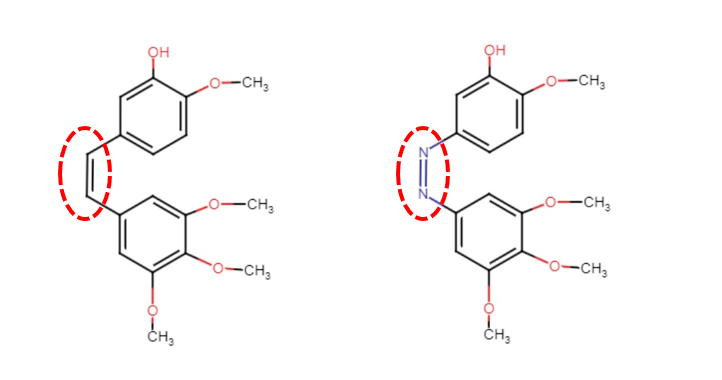 Figure 1 The chemical structures of combretastatin CA-4 (left) and photostatin photoswitchable photostatins-1[56]. Both compounds have either the C=C or N=N double-bond that can induce photo-isomerization by light (circle).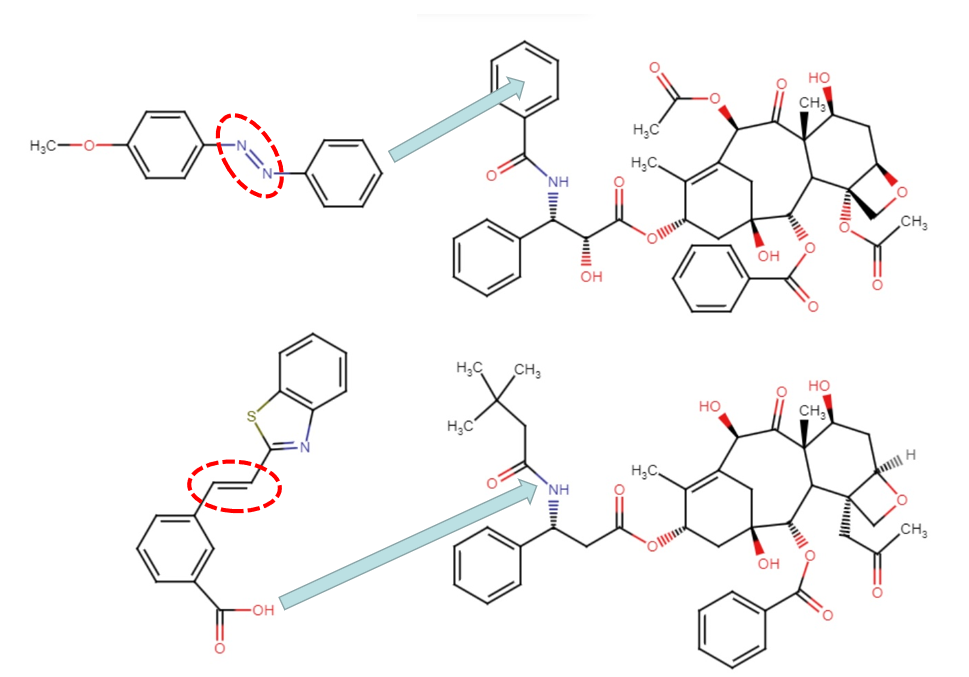 Figure 2 The chemical structures of paclitaxel (top right) with an azobenzene derivative (top left) and docetaxel with a styrylbenzothiazole derivative (bottom). The photo-switchable C=C or N=N double-bond is highlighted (dotted circle). Each group is conjugated to the left arm of taxanes (arrows), resulting AzTax3MP[58] and SBTax[60], respectively.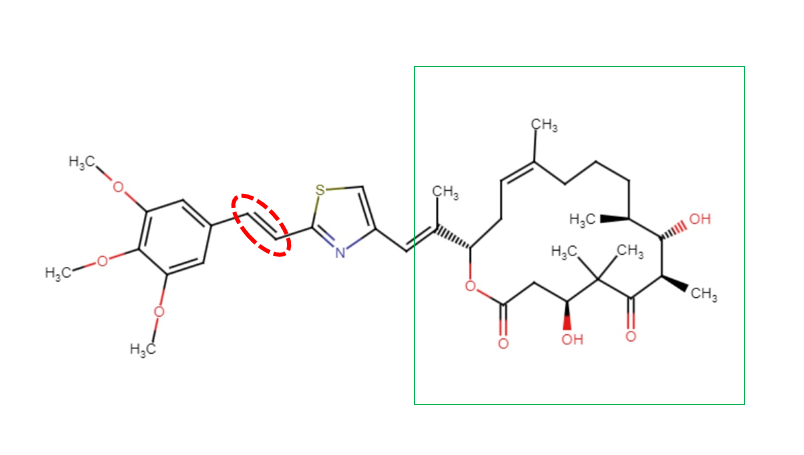 Figure 3 The chemical structures of STEpo2[60], a photo-switchable derivative of epothilone D. The photo-switchable C=C double-bond (dotted circle) in the attached styrylthiazole group. The rectangle indicates the core structure of epothilone D.Table 1 Recruiting colorectal cancer clinical trials that include paclitaxelTable 2 Recruiting docetaxel study in colorectal cancerTable 3 The summary of clinical trials investigating CA-4 in cancer treatmentClinical trial numberTreatmentStageCountryNCT05185947Paclitaxel + nilotinibPhase IIUnited StatesNCT04731467Nivolumab, Nab-paclitaxel, gemcitabinePhase I/IIUnited States, SpainNCT03129139Minnelide™ + protein-bound paclitaxelPhase IUnited StatesNCT05453825Navicixizumab + paclitaxel or irinotecanPhase IIUnited StatesNCT05107674NX-1607 (+paclitaxel)Phase Ia/bUnited States, United KingdomNCT036788839-ING-41, gemcitabine, doxorubicin, carboplatin, Nab-paclitaxel, paclitaxel, irinotecanPhase IIUnited States, Belgium, Canada, France, Netherlands, Portugal, SpainNCT05395910PaclitaxelPhase ISingapore (note: peritoneal carcinomatosis)NCT04666688LYT-200, tislelizumab, gemcitabine + Nab-paclitaxelPhase I/IIUnited StatesNCT04444921Carboplatin, nivolumab, paclitaxelPhase IIIUnited States (note: anal cancer)NCT04083599GEN1042, pembrolizumab, cisplatin, carboplatin, 5-FU, gemcitabine, Nab-paclitaxel, pemetrexed, paclitaxelPhase I/IIUnited States, Denmark, France, Georgia, Germany, Israel, Italy, Republic of Korea, Republic of Moldova, Spain, Taiwan, United KingdomNCT03872947TRK-950, irinotecan, leucovorin, 5-FU, gemcitabine, cisplatin, carboplatin, ramucirumab, paclitaxel, nivlumab, pembrolizumab, imiquimod cream, bevacizumab, topotecan, PCDPhase IUnited States, FranceNCT04644068ADZ5305, paclitaxel, carboplatin, T-Dxd, Dato-DXd, camizestrantphase I/IIUnited States, Australia, Canada, China, Czechia, Hungary, Italy, Japan, Republic of Korea, Poland, Russian Federation, Spain, United KingdomNCT06047379NEO212, ipilimumab, pembrolizumab, nivolumab, regorafenib, carboplatin, paclitaxel, FOLFIRI, bevacizumabPhase I/IIUnited StatesClinical trial numberTreatmentStageCountryNCT04553692IGM-844 + FOLFIRI (+bevacizumab) (docetaxel included as a part) Phase IUnited StatesNCT04256707Selinexor, docetaxel, pembrolizumab, FOLFIRIPhase I/IIIsraelNCT02817633TSR-022, nivolumab, TSR-042, 033, docetaxel, pemetrexed, cisplatin, carboplatinPhase IUnited StatesNCT05714553Fosifloxuridine nafalbenamide, leucovorin, pembrolizumab, docetaxelPhase I/IIUnited KingdomNCT04895709BMS-986340, 936558-01, docetaxelPhase I/IIUnited StatesNCT04894370(sample collection)Phase IIFranceClinical trial numberConditionsTrial stageEnrollmentstudy periodNCT01570790Age-related macular degenerationPhase I/II82003-2005NCT01423149MyopiaPhase II232005-2007NCT00060242Head and neck cancerPhase II262003-2008NCT00113438Cancer (non-specified)Phase II232005-2007NCT00960557Neoplasm metastasisPhase I162009-2010NCT00077103Head and neck cancerPhase I/II42003-2007 (terminated)NCT00003768Adult solid tumor (unspecified)Phase I251998-2001NCT00507429Anaplastic thyroid cancerPhase II/III802007-2011 (terminated)NCT01023295Polypoidal choroidal vasculopathyPhase II202009-2010NCT00395434Tumors (unspecified)Phase I202006-2007NCT02576301Acute myelogenous leukemia/myelodysplastic syndromesPhase I/II1052015-2020 (status unknown)NCT00003698Adult solid tumor (unspecified)Phase I351998-2003NCT01085656Acute myelogenous leukemia/myelodysplastic syndromesPhase I182011-2016 (terminated)NCT02279602Neuroendocrine tumorsPhase II72014-2016NCT00699517SarcomaPhase III3552008-2013NCT02132468Neuroendocrine tumorsPhase II182014-2016NCT01701349Anaplastic thyroid cancerPhase III02015-2017 (withdrawn)NCT00653939Non-small cell lung cancerPhase II632008-2011NCT02641639Platinum-resistant ovarian cancerPhase II/III912016-2017 (terminated)NCT01240590Anaplastic thyroid cancerPhase I/II272011-2016